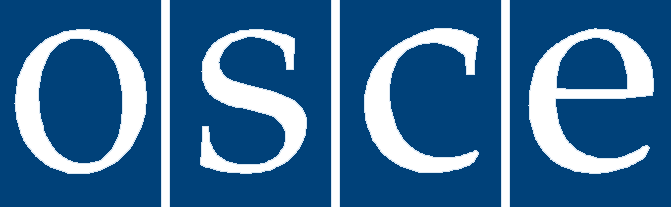 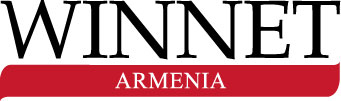 Organization for Security and Co-operation in Europe (OSCE)OSCE Office in YerevanWINNET Europe delegation visit to Armenia3-7 May, 2015AGENDA					MAY 4, Monday MAY 5, TuesdayMAY 6, WednesdayMAY 7, Thursday03.35Arrival Airport pick-up and check-in to Best Western Congress Hotel11.00-11.30Welcoming meeting at OSCE office in Yerevan with Oliver McCoy, Democratization Officer12.30-14.00Business Lunch with the representatives of Swedish embassy in ArmeniaArmenia Marriott Hotel, Cucina Restaurant15.00Departure to Goris from Best Western Congress Hotel17.00Break in Areni: Wine degustation organized by Eghegnadzor WRC19.00Check-in to Diana Hotel in Goris20.00Dinner08.00-09.00Breakfast09.00-10.00Morning tour in Goris10.30-11.30Opening of the workshop in Goris (Diana Hotel)WINNET Armenia presentation followed by Q&A11.30-12.00Coffee break12.00-13.00WINNET Europe presentation followed by Q&A13.00-14.00Lunch with the Mayors of WINNET Armenia target communities14.00-15.00Visit to Goris WRCDiscussion on possible cooperation, joint projects, funding opportunities15.00Visit to Shinuhayr “Wool to Carpet” studio17.00Tour to Tatev Monastery and Wings of Tatev (world’s longest cable car)19.00Dinner at Tatevatun restaurant 07.00-08.00Breakfast08.00-08.15Check-out from Diana Hotel and departure to Yerevan10.15-10.45Coffee break in Vayk12.30-13.30Check-in to Best Western Congress Hotel and lunch14.30-Departure from the hotel to UN House15.00-16.30Gender Theme Group meeting at UN House in Armenia16.30-17.30Interview with Tamara Hovnatanyan (Editor-in-chief of the Newspaper insert “Women and Politics and Website WomenNet.am)19.00- Dinner with WINNET Armenia representatives at Congress Hotel08.00-09.00Breakfast09.00-Departure to OSCE office in Yerevan09.30-11.00Meeting with donor organizations at OSCE office in Yerevan12.00-13.00Press-Conference at OSCE office in Yerevan13.0013.30Back to Congress Hotel LunchFree Time